Julhälsning!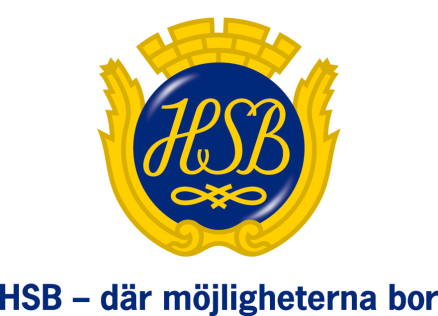 Snön har fallit och julefrid råder i hela Svea rike. Eller… är det verkligen julefrid överallt?På toppen av Blackeberget sitter Engelsmannen och julpysslar in i det sista.Våra hushållsopor: Vi har två behållare – Holbergsgatan 98 och 138. Dessvärre har snö och halka gjort det svårt för sopbilen vid hämtningen på måndagar. Om den ena behållaren blir full går du till den andra!Vår Miljöstuga: Vi måste alla bli bättre på att sortera och slänga i rätt behållare! Kom ihåg att du inte får lägga hushållssopor i miljöstugan.Vår snöröjning: Svensk Markservice är ansvarig för snöskottning, plogning och sandning. Vi har även ett avtal med Södertörns Plåt som skottar våra tak vid behov.  Var ändå försiktig - om något skulle falla ned.  Vår Julhälsning: Vi önskar er alla en underbar och säker Jul. Släck levande ljus, då du lämnar rummet.God Jul och Gott Nytt År!Önskar vi i styrelsen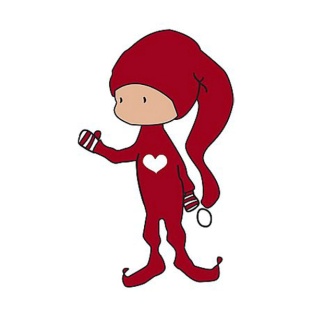 